МОУ «Луховский лицей»Военно – спортивный  конкурс «Вручение приписных удостоверений».                                                                               Подготовил: учитель ОБЖ                                                      Козлов Н.И.                                                     Положениео проведении  военно - спортивного конкурса «Вручение приписных удостоверений».Цели: Формирование навыков начальной военной подготовки, воспитание чувства патриотизма, товарищества, ответственности. Привлечение школьников к здоровому образу жизни, занятиям военно-прикладными видами спорта. Подготовка школьников к службе в Вооруженных Силах Российской Федерации. Психологическая подготовка к преодолению трудностей, выработка навыков действия в экстремальных ситуациях. Программа мероприятия: Торжественное открытие военно- спортивного  мероприятияПрохождение этапов конкурса участниками игры: Подведение итогов и вручение приписных удостоверенийОрганизация проведения мероприятия:В подготовке и проведении военно-спортивного конкурса принимают участие администрация школы, учителя физической культуры, ОБЖ, классные руководители  10- 11-го классов.Судейство этапов конкурса возлагается на судейскую бригаду (учителей физической культуры и ОБЖ) и на администрацию школы. Ход мероприятия.1. Основные этапы игры.Этап 1. «Меткий стрелок»Этап 2. «Одевание противогаза» Этап 3. «Теоретический» Вопросы:1.           Как  назывались первые русские воины? (Дружинники)2.           Какому русскому полководцу принадлежат эти известные высказывания: «Пуля дура, штык – молодец», «Сам погибай, а товарища выручай», «Тяжело в учении, легко в бою»? (А.В. Суворову)3.           Как называется часть войск, идущая впереди главных сил? (Авангард)4.           О ком в армии говорят, что они ошибаются один раз в жизни? (О саперах)5.           Как называется повозка для пулемета, прославленная в известной песне о гражданской войне? (Тачанка)6.           Как прозвали в народе гвардейский миномет «БМ-13» в годы ВОВ (Катюша)7.           Как назывался металлический головной убор воина на Руси? (Шлем)8.           Как называется здание, в котором живут солдаты? (Казарма)9.           Как называют бойца, владеющего искусством меткой стрельбы? (Снайпер)10.      Как называется маскировка предметов путем окраски полосами, пятнами, искажающими их очертания? (Камуфляж)11.      Как называется армейское взыскание – требование выполнить определенную работу? (Наряд вне очереди)12.       Чем прославились Н.Ф. Макаров, М.Т. Калашников, В.А. Дегтярев? (Макаров изобрел пистолет, Калашников – автомат, Дегтярев – пулемет).13.      Назовите военную профессию человека, посылающего и принимающего информацию по рации? (Радист)14.      Какой боевой снаряд может уместиться в карман? (Граната)15.      Предмет, служащий целью для тренировок стрельбы? (Мишень)16.      Секретное условное слово или фраза у агентов или караула? (Пароль)17.      Ярко светящийся высоко в воздухе снаряд для подачи сигнала? (Сигнальная ракета)(Участники получают по одному балу за каждый правильный ответ)Этап 4.    «А для солдата главное…»Ведущий: Легко служить солдату, если знает он, что ждет его где-то любимая девушка. Ждет, пишет письма. Фотографию ее солдат всегда носит в кармане гимнастерки, на груди… у сердца…Сейчас нашим воинам предстоит непростая задача: сочинить стихотворное послание любимой, используя слова «тебя», «меня», «любить», «хранить».(Проведение конкурса).Этап 5. «Мир моих увлечений»Ведущий: Он существует – этот сказочный мир увлечений, которому каждый человек посвящает часы и минуты драгоценного времени. Мир увлечений… его называют еще иностранным словом –  «Хобби».Этап 6. «Шифровка»Вопросы шифровки1.    Окоп – это вырытая яма? (Да)2.    Компас – это прибор для измерения времени? (Нет)3.    Гимнастерка – это рубашка для занятий гимнастикой? Нет)4.    Танки могут плавать? (Да)5.    Бескозырка – это головной убор без козырька? (Да)6.    У звезды 5 лучей? (Да)7.    Солдат служит 10 месяцев? (Нет)8.    Боевые гранаты растут на дереве? (Нет)9.    Два сапога – пара? (Да)10.          Танк меньше пушки? (Нет)11.           Парашют сделан из бумаги? (Нет)12.          Якорь – это лишний груз. Который всегда выбрасывают? (Нет)13.          Бинокль – это предмет, который помогает разглядеть врага? (Да)14.          Моряк – это тоже самое, что матрос? (Да)15.          Лейтенант старше генерала по званию? (Нет)16.          «Катюша» - это личный автомобиль девушки Кати? (Нет)17.          Кок – это повар на корабле? (Да)18.           На погонах у моряков изображены самолеты? (Нет)Этап 7. «Неполная разборка автомата Калашникова»Этап 8. «Одевание ОЗК».Этап 9. «Очистка картофеля.Этап 10. « Музыкальный»Подведение итоговВручение приписных свидетельств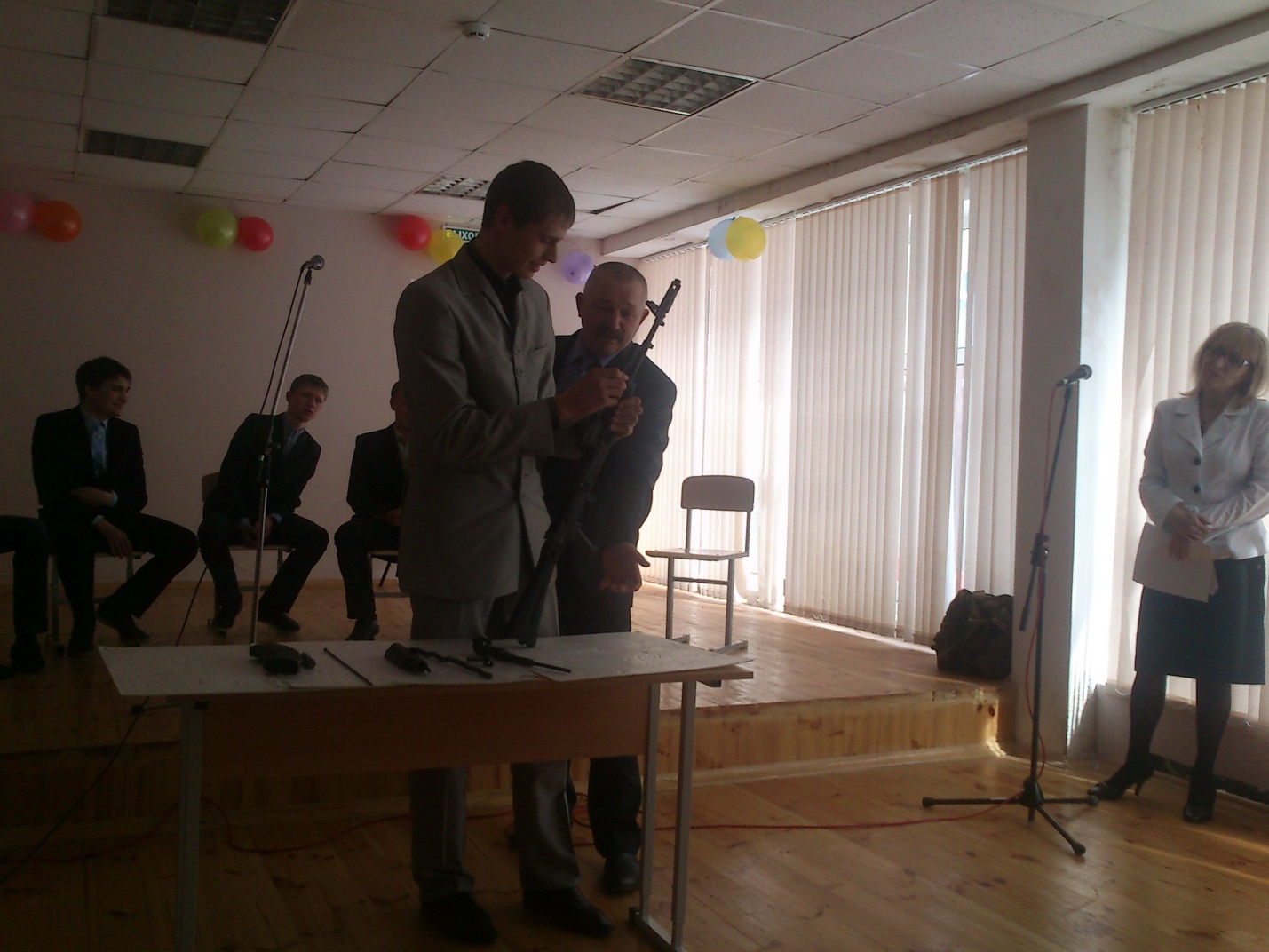 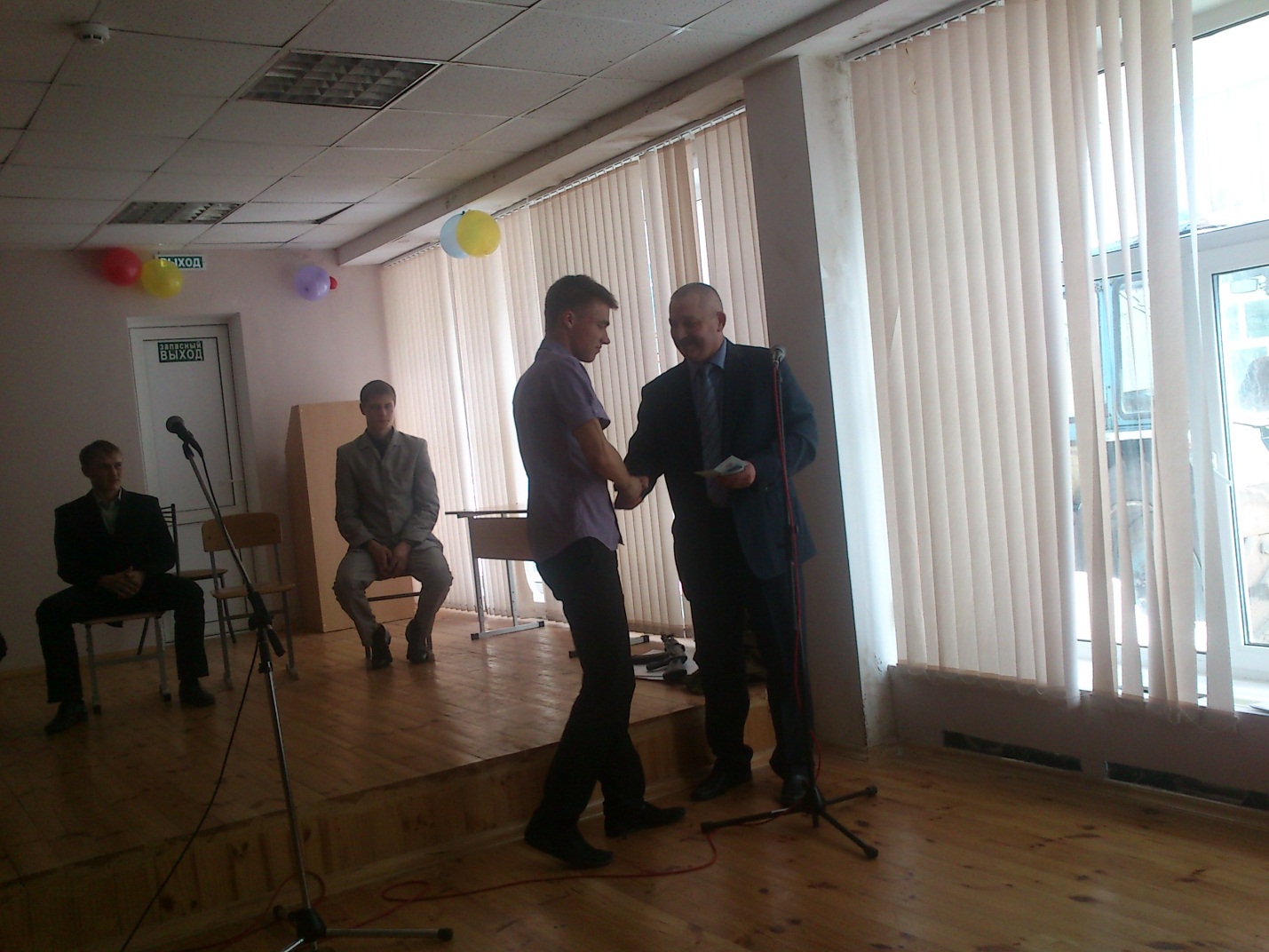 